Meeting Recording now on Maddie’s® Pet Forumhttps://forum.maddiesfund.org/communities/community-home/digestviewer/viewthread?GroupId=205&MessageKey=41726d2f-b132-40e8-b6b4-72296102fa77&CommunityKey=afce7f7a-fd5a-431e-9f2a-aaedc46a03d6&tab=digestviewerMaddie’s Box link to recording file: https://maddiesfund.box.com/s/urlhj2m3nuzjz0poprxztpq3ygcivo3xMeeting registration link (Mondays)
https://us02web.zoom.us/meeting/register/tZUqc-6spj0jHtES3GWxrpaG6L3HcbMh_dCuPasscode = Mondays  Meeting ID = 817 4748 6945
This group’s FaceBook page: American Pets Alive! Shelter and Rescue Support https://www.facebook.com/groups/AmPAShelterRescueSupportCatch up on Monday recordings and chat resources on Maddie’s Pet Forum https://www.maddiesfund.org/community-conversations.htm130 attendeesToday’s AgendaWelcome - Bobby Mann, Director of Human Animal Support ServicesMary’s Monday Motivation – What is bringing you joy today?  At last week’s Best Friend’s Conference, Dr. Jane Goodall was the special guest – she is all about hope. If we have hope, we can pretty much do anything.  We hear a lot about Rio Grande Valley vax rate – it rivas the highest anywhere in the country – close to 70%!  Join ASPCA Maddie Cornell conf July 9-11! What sparks joy in you?  Elena Battles: Shelterluv's New Fundraising Tool National updates Lucas Uhric, the Microchip Man - https://www.youtube.com/watch?v=NBtNzbbewKwJoy Smith, Executive Director, FieldHaven Feline Center - Programs OverviewJosh Tyler and Malena DeMartini, Separation Anxiety Ambassador Program - Pet Anxiety Awareness MonthClose: Mary reminds us that we can always choose to be happy!REMINDER: No call next Monday, July 5th.Resources referenced in today’s call
Best Friends National Adoption Eventhttps://bestfriends.org/events/best-friends-national-adoption-eventCommunity Cats podcast focusing on Diversity coming this fall. Send guest ideas to Stacy LeBaron stacy@communitycatspodcast.comFieldHaven Feline Center https://fieldhaven.com/FieldHaven chip clinics https://fieldhaven.com/events/category/vaccine-and-microchip-clinics/
If anyone is inclined, Field Haven does AMAZING work in northern California, helping many local cities that really lack services, especially for cats. Donations welcome! https://www.paypal.com/donate/?hosted_button_id=69AY7E5EL48HULucas Uhric, the Microchip Man - https://www.youtube.com/watch?v=NBtNzbbewKwMalena DeMartini, Separation Anxiety Ambassador Programhttps://malenademartini.com/for-owners/separation-anxiety-training-programs/If there are any rescues or organizations who would like to become a Separation Anxiety Ambassador, please fill out the application and someone will be in touch.https://docsend.com/view/u55v69y5muia9yqaShelterLuvhttps://www.shelterluv.com/Mandi Nieland, Customer Success Lead success@sheterluv.comElena Battles email contact  elena@shelterluv.comExample at Nashville Humane’s website: https://nashvillehumane.org/adoption/adopt-dogs/#sl_embed&page=shelterluv_wrap_1611691269368%2Fembed%2Fanimal%2FNHA-A-14147Reminder to continue the conversation on Maddie’s Pet Forum after the call: https://forum.maddiesfund.org/communities/community-home/digestviewer/viewthread?GroupId=205&MessageKey=41726d2f-b132-40e8-b6b4-72296102fa77&CommunityKey=afce7f7a-fd5a-431e-9f2a-aaedc46a03d6&tab=digestviewerUpcoming virtual eventsMonday, June 28, 2021 – 7:00pm Central - Rescued Dog Gone Missing?Learn how to get them back home. If you interested in attending the live webinar, please email us at lostdogsofamerica@gmail.comJoin Zoom Meetinghttps://us02web.zoom.us/j/86916510400?pwd=MklYalV3cFBLL1o2aTl0bzF6VHBRUT09July 9-11, 2021: The ASPCA® Cornell Maddie’s® Shelter Medicine Conferencehttps://www.aspcapro.org/splash/aspca-cornell-maddies-fund-shelter-medicine-conferenceAugust 25, 2021 - Humane Canada’s Global Climate Change Crisis and Animal Welfare mini – eventhttps://humanecanada.swoogo.com/minievents/1178268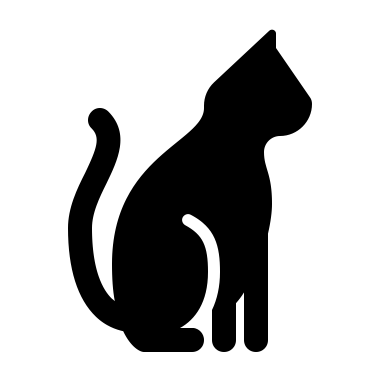 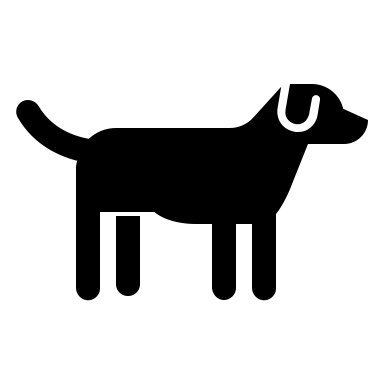 Good morning!  This call is being recorded. Find the recording link and a copy of the resources from this chat within 24 hours on Maddie’s Pet Forumhttps://forum.maddiesfund.org/communityconversations07:25:49 From Alison Gibson to Everyone:Good morning!  This call is being recorded. Find the recording link and a copy of the resources from this chat  on Maddie’s Pet Forum	https://forum.maddiesfund.org/communityconversations07:45:08 From Alison Gibson to Everyone:	REMINDER: No call next Monday, July 5th.07:55:13 From Bobby Mann to Everyone:	Good morning, all!!07:56:21 From Alison Gibson to Everyone:	LOL07:58:15 From Jon Dunn to Everyone:	Your tan IS showing, Peter.07:59:26 From Jamie Case to Everyone:	Gymnastics trials are in here in St. Louis!  So many friends have been able to see Simone up close and personal!  SO JEALOUS!08:01:13 From Peter Wolf to Everyone:	That little shed was a great investment!08:01:58 From Jamie Case to Everyone:	YESSSSSSSSSS!08:02:20 From Bethany Heins to Everyone:	She is SO inspirational!!08:02:40 From Sharon Fletcher to Everyone:	Jamie Case - I watched the Day 1 and Day 2. They are amazing athletes. Super excited to see Team USA. Wanted to see the men’s team compete, but did not see it broadcasted.08:03:03 From Jamie Case to Everyone:	So incredible!08:03:29 From Peter Wolf to Everyone:	RGV is getting it figured out!08:03:38 From Lucas and Sarah Uhrich to Everyone:	Hi joy!08:03:57 From Alison Gibson to Everyone:	July 9-11, 2021: The ASPCA® Cornell Maddie’s® Shelter Medicine Conference	https://www.aspcapro.org/splash/aspca-cornell-maddies-fund-shelter-medicine-conference08:03:58 From Andrea Giorgio to Everyone:	YES!!08:04:31 From Kathy Duncan to Everyone:	So gonna miss the trip to Ithaca again this year!!!!  Love that place!!!Bobby asked us to post about what sparks joy in us
08:04:45 From Kathy Duncan to Everyone:	These peeps!!!08:04:54 From Lucas and Sarah Uhrich to Everyone:	Cats08:04:57 From Joe Stafford to Everyone:	New project and things to take on.08:05:02 From Charlotte Otero to Everyone:	Picked up a new litter of foster kittens this weekend, hearing them meow in the morning woke me up with joy!08:05:11 From Alison Gibson to Everyone:	@Charlotte!!!08:05:13 From Lea Ann Gross to Everyone:	My alarm got me up this morning...bahaha08:05:14 From Adrienne Yoe to Everyone:	I was just asked to officiate at a wedding :) 408:05:19 From Kelly Clardy to Everyone:	All of you!  And my cat and my husband!08:05:27 From Caryn Tomasiewicz to Everyone:	Walking my cat, Whit!08:05:34 From Joy Smith to Everyone:	I am going horse camping next week for 10 day with my hubby and a dozen friends!08:05:37 From Annie Guion to Everyone:	cantered my horse with no bridle on this weekend! Interspecies communication!08:05:55 From m kz to Everyone:	Making progress matching socialization sponsors with kitties in need of TLC to help them become loving and adoptable >^..^<08:06:10 From Sharon Fletcher to Everyone:	Thank you Kathy!08:06:17 From Rebecca Marsh to Everyone:	You’re awesome Kathy!08:06:20 From Gina Knepp to Everyone:	I have an 8 year old and 5 year old visiting me in Montana. Playing hide and seek, painting and making bacon for them has brought me a ton of joy the last few days.08:06:25 From Alison Gibson to Everyone:	ShelterLuv	https://www.shelterluv.com/08:06:42 From Kathy Duncan to Everyone:	That sounds amazing @Gina!!!08:08:50 From Bobby Mann to Everyone:	We are opening up for national updates right after this. Please be ready :-)08:09:47 From Kevin Jantsch to Everyone:	Update from KC.  Royals cannot win a baseball game08:10:17 From Maggie Lynch to Everyone:	What does a donor see on the page when they hit the donate button?08:10:17 From Sara Cordevant to Everyone:	Kevin, we also have that problem in Saint Louis08:11:42 From Bobby Mann to Everyone:	Amazing!08:12:47 From Bobby Mann to Everyone:	success@sheterluv.com08:13:12 From Alison Gibson to Everyone:	Mandi Nieland, Customer Success Lead08:13:47 From Sarah Rueli to Everyone:	elena@shelterluv.com08:15:09 From Kevin Jantsch to Alison Gibson(Direct Message):	Giants are looking good! By a few games :)08:15:36 From Bobby Mann to Everyone:	Congrats to the winners of the Bring a Friend Contest!08:16:02 From Gina Knepp to Everyone:	Recently Rescued Dog Gone Missing?Learn how to get them back home. If you interested in attending the live webinar, please email us at lostdogsofamerica@gmail.com	Topic: Recently Rescued Dog Gone Missing? 	Time: Jun 28, 2021 07:00 PM Central Time (US and Canada)	Join Zoom Meeting	https://us02web.zoom.us/j/86916510400?pwd=MklYalV3cFBLL1o2aTl0bzF6VHBRUT0908:16:56 From Alison Gibson to Everyone:	YES!!!08:17:34 From Alison Gibson to Everyone:	https://bestfriends.org/events/best-friends-national-adoption-event08:17:50 From Alison Gibson to Everyone:	August 25, 2021 - Humane Canada’s Global Climate Change Crisis and Animal Welfare mini – event https://humanecanada.swoogo.com/minievents/117826808:17:54 From Kathy Duncan to Everyone:	Next Humane Canada Mini Event - August 25 - The Impacts of Climate Change on Animal Welfare - https://humanecanada.ca/mini-events/08:17:56 From Mary Ippoliti-Smith to Everyone:	Ahhhhh, Kathy.  We share your sadness.08:18:26 From Elena Battles to Everyone:	Hi Maggie! Great question - you can see an example here at Nashville Humane’s website: https://nashvillehumane.org/adoption/adopt-dogs/#sl_embed&page=shelterluv_wrap_1611691269368%2Fembed%2Fanimal%2FNHA-A-1414708:18:29 From Jamie Case to Everyone:	WOOHO!  I’ll be there!08:18:29 From Stacy LeBaron to Everyone:	Hi all, I am working on putting together an event in the fall for the community cats podcast focusing on Diversity.  If you are interested in or have a guest ideas for it, feel free to reach out to me directly at stacy@communitycatspodcast.com.  I am also looking for speaker ideas for the Online Cat Conference- themes are self care, global cat programs, and feline behavior and health.08:18:41 From Gina Knepp to Everyone:	Yay!!! I am going!!!! I plan on hugging everyone I see!!08:18:44 From Kathy Duncan to Everyone:	@Mary, we really just want to be part of the party - and we have THE BEST BEER!!!!08:19:02 From Mary Ippoliti-Smith to Everyone:	In our hearts, you are, Kathy!08:19:05 From Jamie Case to Everyone:	I am with you, Gina!  Maybe we should have a like a wedding procession for hugs????08:19:24 From Gina Knepp to Everyone:	@jamie case - YES!!08:19:59 From Alison Gibson to Everyone:	Lucas Uhric, the Microchip Man - https://www.youtube.com/watch?v=NBtNzbbewKw08:20:48 From Peter Wolf to Everyone:	“Stuff happened.”08:21:04 From Kathy Duncan to Everyone:	Lucas was the star of Gina’s presentation at our Future of Sheltering Event a couple of weeks ago - Who doesn’t love cats?  They’re cats!!!!08:21:20 From Alison Gibson to Everyone:	♥️08:21:24 From Kelly Clardy to Everyone:	Pushing cats in a stroller = JOY!!!08:21:38 From Chumkee Aziz to Everyone:	what a star!08:21:40 From Mary Ippoliti-Smith to Everyone:	Okay, Lucas is all about the JOY!08:21:40 From Peter Wolf to Everyone:	Lucas doesn’t mince words!08:21:51 From Gina Knepp to Everyone:	Who doesn't love cats???????????08:21:55 From Lindsay Hamrick to Everyone:	"some stuff happened" needs to be the new and only reason for lost pets08:22:18 From Shelly (she/her), Maddie's Fund to Everyone:	So true @lindsay!08:22:27 From Sharon Fletcher to Everyone:	Love that - T-Shirt phrase!08:22:28 From Jamie Case to Everyone:	GAH!  This is making my day so fantastic!08:22:31 From Rachel Duncan to Everyone:	Hi Yoda!!!08:22:35 From Peter Wolf to Everyone:	@Lindsay: I’m already thinking about how I can use that during my annual performance review!08:22:38 From Kevin Jantsch to Everyone:	star wars fan :)08:23:03 From Gina Knepp to Everyone:	Question for Lucas - What are you going to be when you are all grown up?08:23:12 From Linda Lea to Everyone:	So well spoken!08:23:24 From Lindsay Hamrick to Everyone:	@Peter - some stuff happened is my new response. To everything.08:23:28 From Kathy Duncan to Everyone:	@Peter Wolf - you need to join this group!!08:23:30 From Peter Wolf to Everyone:	Yes!08:23:44 From Mary Ippoliti-Smith to Everyone:	Peter, you should be beaming!08:23:55 From Sharon Fletcher to Everyone:	Next Generation Cat Posse08:24:14 From Peter Wolf to Everyone:	Lucas is off to scan a cat…08:25:03 From Kathy Duncan to Everyone:	The Canadians voted Lucas for President….just sayin’08:25:20 From Gina Knepp to Everyone:	@sarahuhrich - Mom of the year!08:25:28 From Chumkee Aziz to Everyone:	^yes!08:26:12 From Rebecca Marsh to Everyone:	You’re doing a great job Lucas!08:26:14 From Linda Lea to Everyone:	Hello, Vader!!!08:26:17 From Kelly Clardy to Everyone:	Lucas, you are amazing! Keep up the good work!08:26:22 From Bethany Heins to Everyone:	Way to go Lucas!!08:26:22 From Sharon Fletcher to Everyone:	Thank you Lucas - you are an inspiration !08:26:23 From Irene Chansawang to Everyone:	Lucas - you give me hope for the future!08:26:24 From Joy Smith to Everyone:	Lucas, I love you and your mom!08:26:30 From Andrea Giorgio to Everyone:	Keep up the amazing work Lucas! You are doing WONDERFUL work!08:26:30 From Jesse Oldham to Everyone:	Go Lucas! Thanks for caring for cats and encouraging people to microchip their cats!08:26:31 From Alison Gibson to Everyone:	Lucas, you are a wonder kid!  KUDOS!!!08:26:37 From Tammi Barrick to Everyone:	Lucas, you truly rock.   We are happy you are joining us in Animal Welfare!08:26:41 From Allison DuVal to Everyone:	Wow!  Keep up the great work Lucas and mom!08:26:43 From Kat Williams to Everyone:	Great job, Lucas! keep up the good work!08:26:47 From Kim Moneypenny to Everyone:	You are an inspiration Lucas!08:26:48 From Gina Knepp to Everyone:	We should all share his You Tube video and make Lucas viral!08:26:50 From Elena Battles to Everyone:	Lucas, you’re a natural on camera and I am SO grateful I didn’t have to follow you :) Keep spreading the message— you’re amazing!08:26:52 From Peter Wolf to Everyone:	Careful what you wish for, Lucas!08:26:52 From Mary Ippoliti-Smith to Everyone:	Way to go, Lucas and Sarah08:26:52 From Danielle Bays to Everyone:	:-D 08:26:53 From Susan DiMeo to Everyone:	Lucas, you are the best!  Thank you for all you are doing for our feline friends!08:26:54 From Kathy Duncan to Everyone:	Thanks so much Lucas for all you and your mom are doing for cats!!08:27:04 From Caryn Tomasiewicz to Everyone:	Lucas - cats are so lucky to have you in their lives!08:27:05 From Kevin Jantsch to Everyone:	Lucas, you are doing some really great stuff! You are awesome08:27:17 From Peter Wolf to Everyone:	Absolutely awesome!08:27:27 From Tammi Barrick to Everyone:	Thanks Mom for a great young man!08:27:27 From Amy Bartholomew to Everyone:	Great to meet you Lucas and Sarah!08:27:37 From Alison Gibson to Everyone:	Joy Smith, Executive Director, FieldHaven Feline Center08:27:39 From Ingrid Norris to Everyone:	Lucas you made my day.  Today is an awesome day!08:27:46 From Sara Price to Everyone:	Hi Lucas, thanks for looking out for our cats!! what a great job you're doing, helping everyone understand how important microchips are!😁😁😎08:27:59 From Alison Gibson to Everyone:	FieldHaven Feline Center https://fieldhaven.com/	Chip clinics https://fieldhaven.com/events/category/vaccine-and-microchip-clinics/08:28:22 From Kathy Duncan to Everyone:	Vader is definitely a ca with a mind of his own!!08:28:42 From Kathy Duncan to Everyone:	A Cat08:29:02 From Phillip Zimmerman to Everyone:	Joy is one of our heroes here at Front Street - I reached out to her last week and she got 20 of our foster kittens into her clinic for spay/neuter in 2 days!08:29:25 From Kathy Duncan to Everyone:	Woooo Hooo go @FieldHaven team!!08:29:50 From Peter Wolf to Everyone:	Lucas is the Mayor!08:30:16 From Peter Wolf to Everyone:	TNR = gateway drug.08:31:00 From Kathy Duncan to Everyone:	@Peter, the Canadians who saw that clip a few weeks ago thought Lucas should be President (of the US - we have a Prime Minister here)08:31:38 From Peter Wolf to Everyone:	You’re not wrong, @Kathy!08:32:04 From Gina Knepp to Everyone:	If anyone is inclined, Field Haven does AMAZING work in northern California, helping many local cities that really lack services, especially for cats. Donations welcome! https://www.paypal.com/donate/?hosted_button_id=69AY7E5EL48HU08:33:07 From Peter Wolf to Everyone:	If I recall correctly, Field Haven was also instrumental in helping people and pets during/after the Paradise wildfire…08:33:42 From Bobby Mann to Everyone:	You are correct, Peter!08:34:05 From Peter Wolf to Everyone:	There’s a marketing opportunity. Joy—those mottos on FH gear!08:36:12 From Peter Wolf to Everyone:	Yuba Co. needs help!08:37:38 From Bobby Mann to Everyone:	Reminder to continue the convo on Maddie’s Pet Forum after the call: https://forum.maddiesfund.org/communities/community-home/digestviewer/viewthread?GroupId=205&MessageKey=41726d2f-b132-40e8-b6b4-72296102fa77&CommunityKey=afce7f7a-fd5a-431e-9f2a-aaedc46a03d6&tab=digestviewer08:37:54 From Bobby Mann to Everyone:	The speakers will be there to answer questions and provide additional resources.08:38:10 From Peter Wolf to Everyone:	Question for Joy: What do you do in your spare time?08:40:14 From Allison DuVal to Everyone:	How many cats do you house on average at the haven?  How many cats do you TNR per year?  with special projects, how many cats do you relocate on average per year?08:41:33 From Gina Knepp to Everyone:	@peterwolf- you should visit Field Haven, your mind will be blown. She and her team do amazing work!08:41:48 From Bobby Mann to Everyone:	Peter, please come visit!!08:42:34 From Peter Wolf to Everyone:	I would love to visit!08:42:59 From Allison DuVal to Everyone:	Awesome Numbers!!  Amazing!!08:43:19 From Peter Wolf to Everyone:	The data geek in me wants to know if there’s publishable data from Yuba Co…08:43:28 From Peter Wolf to Everyone:	Or Mayysville...08:44:02 From Shelly (she/her), Maddie's Fund to Everyone:	I was thinking the same thing, Peter! At least a case study to share.08:44:10 From Peter Wolf to Everyone:	Yes!08:45:29 From Alison Gibson to Everyone:	FieldHaven Chip clinics https://fieldhaven.com/events/category/vaccine-and-microchip-clinics/08:46:41 From Bobby Mann to Everyone:	Reminder to continue the convo on Maddie’s Pet Forum after the call: https://forum.maddiesfund.org/communities/community-home/digestviewer/viewthread?GroupId=205&MessageKey=41726d2f-b132-40e8-b6b4-72296102fa77&CommunityKey=afce7f7a-fd5a-431e-9f2a-aaedc46a03d6&tab=digestviewer08:46:49 From Jennifer Federico to Everyone:	In NC, only veterinarians are legally allowed to microchip owned animals.  Is that true in other states?  Or can non-veterinarians microchip privately owned animals (not animals that come into your shelter).  Thanks!!08:46:53 From Gina Knepp to Everyone:	Cats are 20 times more likely to be reunited if chipped. According to Lucas - "chip your cats!"08:46:55 From Alison Gibson to Everyone:	Reminder to continue the convo on Maddie’s Pet Forum after the call: https://forum.maddiesfund.org/communities/community-home/digestviewer/viewthread?GroupId=205&MessageKey=41726d2f-b132-40e8-b6b4-72296102fa77&CommunityKey=afce7f7a-fd5a-431e-9f2a-aaedc46a03d6&tab=digestviewer08:46:56 From Josh Tyler to Everyone: Malena DeMartini:	Here is a link to the deck that you can review afterwards. It will also be in the resources on the Maddies Fund Forum. If there are any rescues or organizations who would like to become a Separation Anxiety Ambassador, please fill out the application and someone will be in touch.08:46:57 From Josh Tyler to Everyone:	https://docsend.com/view/u55v69y5muia9yqa08:47:26 From Alison Gibson to Everyone:	Malena DeMartini, Separation Anxiety Ambassador Program	https://malenademartini.com/for-owners/separation-anxiety-training-programs/08:49:25 From Kathy Duncan to Everyone:	@Jennifer Federico - It is the same here in Ontario.  Vets don’t have to physically do the chipping, but it is considered a “surgical procedure” and so they have to directly oversee it.08:51:10 From Irene Chansawang to Everyone:	Malena, would you be willing to share your contact info? Someone has requested it. Thanks!08:52:15 From Alison Gibson to Everyone:	Contact page for Malena: https://malenademartini.com/contact/08:52:19 From Irene Chansawang to Everyone:	Also, nice to know my dog isn't alone in his separation anxiety.08:52:28 From Peter Wolf to Everyone:	@Kathy: What constitutes “direct oversight”? In the same building? On the same campus?08:52:38 From Irene Chansawang to Everyone:	Thanks @Alison!08:53:06 From Kathy Duncan to Everyone:	In the same building @Peter08:53:17 From Rachel Duncan to Everyone:	My new pup ALWAYS pees in his crate when gone. We are trying so hard to work on it!08:53:20 From Kathy Duncan to Everyone:	And I think even in the same room possibly08:57:26 From Sheila Segurson to Everyone:	A shelter i worked with used Malena’s program to help a dog with separation anxiety who had been in their care for over a year.  And he’s now in a foster home and had a meet n greet with a potential adopter last weekend!08:57:48 From Alison Gibson to Everyone:	REMINDER: No call next Monday, July 5th.08:57:57 From Alison Gibson to Everyone:	Reminder to continue the convo on Maddie’s Pet Forum after the call: https://forum.maddiesfund.org/communities/community-home/digestviewer/viewthread?GroupId=205&MessageKey=41726d2f-b132-40e8-b6b4-72296102fa77&CommunityKey=afce7f7a-fd5a-431e-9f2a-aaedc46a03d6&tab=digestviewer08:58:04 From Kathy Duncan to Everyone:	Fingers crossed for him @Sheila!!08:58:29 From Sheila Segurson to Everyone:	Thank you Malena!08:59:15 From Alison Gibson to Everyone:	ShelterLuv	https://www.shelterluv.com/-----------------------------end----------------------------